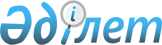 Қазақстан Республикасы Үкіметінің 2000 жылғы 5 мамырдағы N 667 қаулысына толықтыру енгізу туралыҚазақстан Республикасы Үкіметінің қаулысы 2000 жылғы 25 қыркүйек N 1450     Қазақстан Республикасының Үкіметі қаулы етеді:     1. "Жер қойнауын пайдалану құқығын алуға инвестициялық бағдарламалар конкурстарын өткізу жөніндегі комиссияны құру туралы" Қазақстан Республикасы Үкіметінің 2000 жылғы 5 мамырдағы N 667  P000667_  қаулысына мынадай толықтыру енгізілсін:     1-тармақта:     Жер қойнауын пайдалану құқығын алуға инвестициялық бағдарламалар конкурстарын өткізу жөніндегі комиссияның құрамына мыналар енгізілсін:     Андрющенко Александр Иванович       - Қазақстан Республикасының                                                  Экономика вице-министрі;     Аққайсиева Айзада Үмбетқызы         - Қазақстан Республикасының                                                  Экономика министрлігі                                                      Инвестициялық саясат                                                       департаменті Сыртқы көмекті                                                үйлестіру басқармасы бастығының                                            орынбасары     2. Осы қаулы қол қойылған күнінен бастап күшіне енеді.     Қазақстан Республикасының          Премьер-МинистріОқығандар:     Багарова Ж.А.     Омарбекова А.Т.
					© 2012. Қазақстан Республикасы Әділет министрлігінің «Қазақстан Республикасының Заңнама және құқықтық ақпарат институты» ШЖҚ РМК
				